                                                                                                                                                                                Утверждён на педагогическом                	совете                                                                                                                                                                                               от 31 августа 2017 года № 1Отчёт о результатах  самообследованияМуниципального бюджетного общеобразовательного учреждения «Начальная общеобразовательная школа г.Бодайбо»(полное наименование учреждение в соответствии с Уставом)Российская Федерация, Иркутская область, г. Бодайбо, ул. Володарского, 89(местонахождение учреждения в соответствии с Уставом)2017 г.Отчёт о результатах самообследования составлен в соответствии с Порядком проведения самообследования образовательной организацией утверждённого Приказом Министерства образования и науки Российской Федерации от 14.06.2013г. № 462.В процессе самообследования проводилась оценка образовательной деятельности, системы управления организации, содержания и качества подготовки воспитанников, организация учебного процесса, качества кадрового, учебно-методического, библиотечно-информационного обеспечения, материально-технической базы, функционирования внутренней системы оценки качества образования, а также анализ показателей деятельности организации, подлежащей самообследованию.	Отчет содержит аналитическую часть и результаты анализа показателей деятельности образовательной организации. 1.Оценка образовательной деятельности  В связи с реорганизацией Муниципального бюджетного общеобразовательного учреждения «Начальная общеобразовательная школа г.Бодайбо» путём  присоединения к нему Муниципального казённого дошкольного образовательного учреждения детский сад № 2 «Золотинка» был открыт корпус № 2 по адресу г. Бодайбо, ул. Депутатская, 15 «а», общей площадью 518,4 кв.м.	Вывод.  Все нормативные локальные акты в части содержания, организации образовательного процесса в МБОУ «НОШ г.Бодайбо» имеются в наличии.Основными видами деятельности Учреждения являются:реализация Основной образовательной программы дошкольного образования;присмотр и уход за детьми.Порядок комплектования Учреждения детьми определяется Учредителем в соответствии с действующим законодательством Российской Федерации.Режим работы детского сада:5-дневная рабочая неделя с выходными днями (суббота, воскресенье).Группа с 10,5 часовым пребыванием детей работает с 7.30 до 18.00   Детский сад посещает 217 воспитанников  в возрасте  с 1года  до 8 лет.  Количество групп – 9 -  общеразвивающей направленностиВозрастной ценз воспитанников	Вывод. Не все возрастные группы укомплектованы полностью. В подготовительных к школе группах «Белочка» и «Лесовичок» имеются вакантные места. В течение года происходит движение детей по объективным причинам (смена места жительства, выезд из района).2.Оценка системы  управления образовательным учреждением	Управление образовательным учреждением осуществляется в соответствии с федеральными законами, иными правовыми актами и Уставом  на основе сочетания принципов единоначалия и коллегиальности.	 В Учреждении разработаны локальные акты дошкольного образования в части содержания образования, организации образовательного процесса.Договором между МБОУ «НОШ г.Бодайбо»  и родителями (законными представителями).Трудовыми договорами между администрацией и работниками.Коллективным договором между администрацией и  трудовым      коллективом.Локальные актыШтатное расписание.Приказы  директора МБОУ Должностные инструкции, определяющие обязанности работников ОУ.Правила внутреннего трудового распорядка ОУПоложение о внутрисадовском контроле.Положение об оплате труда работников МБОУ «НОШ г.Бодайбо» и другиеВ течение учебного года продолжается работа по созданию и обогащению нормативно - информационного обеспечения управления. Используются унифицированные формы оформления приказов.		В образовательном учреждении сформированы коллегиальные органы управления, к которым относятся Общее собрание  работников ОУ, Управляющий совет, Педагогический совет, родительские комитеты дошкольных групп и классов.Уровни управляющей системы.	Стратегический уровень управления: Управляющий совет, Педагогический совет, директор образовательного учреждения. Стратегический уровень связан с определением основных задач развития образовательного учреждения, их анализом и коррекцией. Корректировать, изменять их могут при совместной работе все участники образовательного процесса (учителя, родители (законные представители) через обсуждение на  Управляющем совете, Педагогическом совете.	Тактический уровень управления:- на первом тактическом уровне  заместители директора образовательного учреждения;-на втором тактическом уровне МО учителей начальных классов, классных руководителей, педагогов – предметников, воспитателей ГПД, Педчас. Управление тактическими вопросами происходит через МО учителей начальных классов, классных руководителей, педагогов- предметников, воспитателей ГПД, Педчас, в котором осуществляется управление инновационной деятельностью педагогов и процессом их непрерывного профессионального развития.Исполнительский уровень управления:-на исполнительском уровне: участники образовательных программ. Оперативное управление всеми текущими делами образовательного учреждения идёт через административное совещание при директоре, совместную деятельность по направлениям образовательного учреждения.	Одним из важных направлений работы ОУ является функционирование психолого-педагогического сопровождения учебно-воспитательного процесса.Первым звеном в системе самоуправления родителей является родительский комитет группы. Компетенцией родительского комитета является организация и проведение общих мероприятий в группе, принятие решений об участии родителей в мероприятиях по благоустройству территории, выставках совместного творчества, конкурсах и т.д. Родительский комитет оказывает помощь воспитателям группы в работе по созданию комфортной развивающей среды. Вывод.  Система управления Муниципального бюджетного общеобразовательного учреждения « Начальная общеобразовательная школа  г.Бодайбо» ведется в соответствие с  существующей нормативно-правовой базой. Управление  образовательным учреждением осуществляется на основе принципов демократии, гласности, открытости и самоуправления. Работа директора  и заместителей регламентирована должностными инструкциями, пересмотренными и откорректированными в соответствии с современным законодательством, что позволяет регламентировать деятельность членов управленческого звена с учетом выполнения основных управленческих функции. Структура управления образовательным учреждением соответствует целям и задачам учреждения.3. Оценка содержания и качества подготовки воспитанников.Образовательная деятельность  дошкольных групп МБОУ «НОШ г.Бодайбо» строится в соответствии с нормативно-правовыми документами Минобразования России:Приказ Министерства образования и науки РФ от 30.08.2013 г. № 1014
«Об утверждении Порядка организации и осуществления образовательной деятельности по основным общеобразовательным программам - образовательным программам дошкольного образования»;Приказ Минобрнауки России от 17.10.2013 №1155 «Об утверждении федерального государственного образовательного стандарта дошкольного образования».В МБОУ «НОШ г.Бодайбо» разработана Основная образовательная программа дошкольного образования в соответствии с федеральным государственным образовательным стандартом дошкольного образования на основе Примерной основной образовательной программы дошкольного образования.  Содержание образовательной программы соответствует основным положениям возрастной психологии и дошкольной педагогики; выстроено с учетом принципа интеграции образовательных областей в соответствии с возрастными возможностями и особенностями воспитанников, спецификой и возможностями образовательных областей.           Программа основана на комплексно-тематическом принципе построения образовательного процесса; предусматривает решение программных образовательных задач в совместной деятельности взрослого и детей и самостоятельной деятельности детей не только в рамках непрерывной  образовательной деятельности, но и при проведении режимных моментов в соответствии со спецификой дошкольного образования.           Программа составлена в соответствии с образовательными областями: «Физическое развитие», «Социально-коммуникативное развитие», «Познавательное развитие», «Художественно-эстетическое развитие»,  «Речевое развитие». Реализация каждого направления предполагает решение специфических задач во всех видах детской деятельности, имеющих место в режиме дня дошкольных групп: режимные моменты, игровая деятельность; специально организованные традиционные и интегрированные занятия; индивидуальная и подгрупповая работа; самостоятельная деятельность; опыты и экспериментирование.          В группах создана развивающая предметно-пространственная среда, которая обеспечивает  максимальную реализацию образовательного потенциала пространства дошкольных групп. Развивающая предметно-пространственная среда инициирует познавательную и творческую активность детей, предоставляет ребенку свободу выбора форм активности, обеспечивает содержание разных форм детской деятельности,  соответствует интересам, потребностям возможностям каждого ребенка, обеспечивает гармоничное отношение ребенка с окружающим миром. Развивающая  предметно-пространственная  среда    содержательна,  насыщенна, трансформируема, полифункциональна, вариативна, доступна и безопасна. Насыщенность среды: среда соответствует содержанию программы, разработанной на основе Примерной основной образовательной программы, а так же возрастным особенностям детей. Трансформируемость: связана с полифункциональностью  предметной среды, т.е. представляет возможность изменений, позволяющих по ситуации, вынести на первый план ту или иную функцию пространства.  Полифункциональность:  представляет возможность изменений, позволяющих по ситуации, вынести на первый план ту или иную функцию пространства. Вариативность: периодическая сменяемость игрового материала, появление новых предметов, стимулирующих исследовательскую, познавательную, игровую, двигательную активность детей. Доступность: свободный доступ детей к игрушкам, играм, пособиям, материалам. Безопасность: соответствие её элементов требованиям по обеспечению надёжности и безопасности. Материалы и оборудование отвечают гигиеническим и эстетическим требованиям. 	Для более полной реализации образовательного потенциала для детей в каждую группу были приобретены игры и игрушки. Это модули: «Магазин», «Хозяюшка», «Доктор»; наборы кукольной посуды, продуктов питания, музыкальных инструментов; машины;  инструменты; куклы; мячи; настольные игры.          Образовательный процесс  осуществляется на русском языке с позиции личностно-ориентированного подхода к каждому ребёнку, реализация их природного потенциала,  обеспечение комфортных, бесконфликтных и безопасных условий развития воспитанников.Воспитательно-образовательная работа организуется в соответствии с образовательной программой.Учреждение предоставляет бесплатные дополнительные услуги в рамках основной образовательной деятельности: кружок по хореографии «Радуга танца»,  кружок хорового пения и кружок  легоконструирования «Робо – игрушка».  Кружковой работой охвачены воспитанники старшего дошкольного возраста. Образовательная деятельность планируется согласно расписанию совместной образовательной деятельности  педагогов и детей.  Непрерывная образовательная деятельность организуются с 1 октября по 30 апреля.Работа в группах организуется  по перспективному планированию, разработанному педагогами дошкольных групп. Количество и продолжительность  образовательной деятельности, включая реализацию дополнительных образовательных программ, устанавливаются в соответствии с санитарно-гигиеническими  нормами и требованиями. При составлении расписания непрерывной  образовательной деятельности  соблюдены перерывы продолжительностью не менее 10 минут, предусмотрено время для физкультурных минуток, двигательных пауз. В учреждении функционирует система методической работы: разрабатывается и утверждается на педагогическом совете ежегодный план воспитательно-образовательной работы. План разрабатывается с учетом анализа предыдущей деятельности,  включает все необходимые разделы, что позволяет ОУ постоянно осваивать новый уровень развития, используются различные формы методической работы с кадрами.Контроль над ходом и результатами воспитательно-образовательной работы с детьми во всех возрастных группах осуществляется целенаправленно, носит системный характер.Усвоение воспитанниками основной образовательной программы образовательного учреждения и готовность их к школе осуществляется через отслеживание результатов освоения образовательной программы по 5 образовательным областям. Оно основывается на анализе достижения детьми промежуточных результатов, которые описаны в каждом разделе образовательной программы. Форма проведения мониторинга представляет собой наблюдение за активностью ребенка в различные периоды пребывания в дошкольном учреждении, анализ продуктов детской деятельности и специальные педагогические пробы, организуемые педагогом.  В детском саду требования к результатам представлены в виде целевых ориентиров, т.е. характеристик возможных достижений ребенка в соответствии с его возрастными и индивидуальными особенностями. Мониторинг детского развития проводится на основе оценки развития интегративных качеств ребенка.  Основная задача этого вида мониторинга –  выявить индивидуальные особенности развития каждого ребенка и при необходимости составить индивидуальный маршрут образовательной работы с ребенком для максимального раскрытия потенциала детской личности. Мониторинг детского развития включает в себя оценку физического развития ребенка, состояния его здоровья, а также развития общих способностей: познавательных, коммуникативных и регулятивных. В процессе мониторинга исследуются физические, интеллектуальные и личностные качества ребенка путем наблюдений за ребенком, бесед, экспертных оценок, и др.  Мониторинг образовательного процесса осуществляется через отслеживание результатов освоения образовательной программы, а мониторинг детского развития проводится на основе оценки развития интегративных качеств ребенка.Согласно требованиям федерального государственного образовательного стандарта дошкольного образования  (далее – ФГОС ДО),  результаты освоения Программы сформулированы в виде целевых ориентиров, которые представляют собой возрастной портрет ребенка на конец раннего и конец дошкольного детства. Согласно ФГОС  ДО целевые ориентиры не подлежат непосредственной оценке, в том числе и в виде педагогической диагностики (мониторинга), а освоение Программы не сопровождается проведением промежуточных аттестаций и итоговой аттестации воспитанников. Оценку особенностей развития детей и усвоения ими программы проводит воспитатель группы и педагог-психолог в рамках психолого-педагогической диагностики. В начале учебного года по результатам мониторинга была определена зона образовательных потребностей каждого воспитанника. Это позволило осуществить планирование образовательного процесса с учетом его индивидуализации.В конце учебного года были сделаны выводы о степени удовлетворения образовательных потребностей детей и о достижении положительной динамики самих образовательных потребностей.Отслеживание эффективности усвоения Программы воспитанниками дошкольных групп показало, что уровни развития детей соответствуют их психологическому возрасту. По результатам педагогической диагностики дети показали положительный результат усвоения программного материала. Такие результаты достигнуты благодаря использованию в работе методов, способствующих развитию самостоятельности, познавательных интересов детей, созданию проблемно-поисковых ситуаций.            Воспитательно-образовательный процесс с детьми дошкольного возраста строится в соответствии с действующим законодательством, с учётом индивидуальных особенностей детей, с использованием разнообразных форм и методов, в тесной взаимосвязи воспитателей и специалистов.           В учреждении проводилась  большая работа по формированию здорового образа жизни у детей. Созданы условия, отвечающие медицинским и воспитательно-образовательным требованиям по сохранению и укреплению здоровья детей. Состояние помещений соответствует гигиеническим требованиям, световой, воздушный и питьевой режимы поддерживаются в норме. Инструктор по физкультуре проводила работу по физическому воспитанию.         Свою работу коллектив  строил с учетом индивидуально ориентированного подхода к детям. Регулярно проводился анализ эффективности оздоровительной деятельности и коррекции дальнейшей работы, учитывались все сопутствующие заболевания. Для установления тесной связи между семьей и образовательным учреждением воспитателями проводились индивидуальные беседы с родителями вновь поступивших детей, в которых выяснялись условия жизни, режима, питания, ухода и воспитания в семье. На основании этих бесед родителям давались рекомендации, индивидуальные для каждого ребенка.  Медицинской сестрой проводился анализ посещаемости и заболеваемости детей. Результаты анализа и возможные причины заболеваний обсуждались с воспитателями, принимались меры по устранению выявленных причин заболеваемости, зависящих от учреждения.         Воспитанники учреждения являются  активными участниками муниципальных и всероссийских конкурсов.   В течение года дети  с педагогами участвовали в культурно-досуговых и спортивных мероприятиях в соответствие с планом мероприятий  нашего учреждения  и района. Дети были активными участниками всех праздничных мероприятий и развлечений, спортивных досугов организованных педагогами учреждения. Принимали участие в международных и всероссийских конкурсах: Всероссийский познавательный  конкурс – игра «Мудрый Совенок V», Международный игровой конкурс для дошкольников «Человек и природа»; в областном фотоконкурсе УГИБДД ГУ МВД России по Иркутской области, в заочном областном конкурсе детских рисунков «Космос глазами детей», посвященный 55-летию орбитального полета вокруг Земли на космическом корабле «Восток»;  в муниципальных конкурсах: «Дорогу талантам» - «Книжки-малышки» и «Осенний марафон», районном творческом конкурсе видеороликов и презентаций: «Усы, лапы и хвост», районном конкурсе рисунков: «Авиакомпания «Ангара» сегодня, завтра», районном конкурсе рисунков: «Проникая в сознание», районном конкурсе-выставке рисунков "Семья глазами наших детей», проектно-исследовательской конференции: «Юный исследователь», спортивных соревнованиях: «Мама, папа, я – спортивная семья!», лего-конструировании: «Эко-город».           МБОУ «НОШ г.Бодайбо» использовали сетевые формы реализации образовательной программы, осуществляющей на основании договоров с ФГБУ «Государственным природным заповедником «Витимский»; МКУК «Бодайбинским городским  краеведческим музеем им. В.Ф.Верещагина; МКОУ дополнительного образования «Домом творчества»; Городской детской библиотекой; МКОУ «Детской музыкальной школой. Воспитатели дошкольных групп и учителя начальной школы МБОУ «НОШ г.Бодайбо» осуществляли сотрудничество по преемственности детей дошкольного и младшего школьного возраста. Совместно разрабатывали план мероприятий, предусматривающий тесный контакт воспитателей и учителей начальной школы, воспитанников дошкольных групп и учеников первого класса.          Непрерывная  образовательная деятельность строится в игровой форме, что повышает мотивационную готовность детей, активизирует их.  Результаты мониторинга достижения детьми планируемых результатов освоенияОсновной образовательной программы от 3 до 8 лет.    	Вывод. Анализ мониторинга образовательной деятельности  показал, что большинство детей имеют высокий и средний уровни усвоения программы, а это значит, что педагоги правильно организовали образовательную деятельность.  Хорошие результаты достигнуты благодаря использованию в работе методов, способствующих развитию самостоятельности, познавательных интересов детей, созданию проблемно-поисковых ситуаций, использованию эффективных здоровьесберегающих технологий и обогащению развивающей предметно-пространственной  среды. Основная образовательная программа  ДО реализуется в полном объёме. 43 (20%) воспитанников перешли на ступень начального общего образования.Оценка готовности выпускников к школе     Вывод:  Анализируя результаты первичной и вторичной диагностики, можно сделать вывод о положительной динамике развития психических процессов. Воспитанники подготовительных к школе групп «Белочка»   и «Лесовичок»  подготовлены к обучению в школе на среднем и высоком уровне. Дальнейшего психолого-педагогического сопровождения требуют  4 ребёнка.В 2016-2017 учебном году в группу раннего и младшего возраста поступили 41 ребенок из них  14 (34%) легко адаптировались к условиям детского сада, 19 (46%)  детей перенесли среднюю степень адаптации, у 8 (20% ) вновь прибывших детей  адаптация прошла  тяжело. Коррекционно-развивающее сопровождение осуществлялось индивидуально педагогом-психологом по адаптированным программам с учетом структуры дефекта, выявленной в ходе психолого-педагогической диагностики.  Образовательная деятельность  организована в соответствии с основными направлениями социально-экономического развития Российской Федерации, государственной политикой  в сфере образования и осуществляется в соответствии с ФГОС ДО.	Организация  образовательного процесса осуществляется в соответствии с годовым планом МБОУ «НОШ г.Бодайбо», с   Основной образовательной программой дошкольного образования на основе ФГОС ДО и расписанием непрерывной  образовательной деятельности.  Количество и продолжительность непрерывной  образовательной деятельности, устанавливаются в соответствии с санитарно-гигиеническими  нормами и требованиями. Целесообразное использование  педагогических технологий (технология исследовательской деятельности, здоровьесберегающие, информационно-коммуникативные, технологии деятельностного типа) позволило повысить уровень освоения детьми образовательной программы детского сада.	Вывод. Таким образом, программный материал усвоен детьми в подготовительных к школе группах на оптимальном уровне. Высокий уровень развития отмечается в приоритетных направлениях деятельности детей: развитие детской деятельности (игра, рисование, аппликация, конструирование, физическое воспитание).  		4.Оценка организации учебного процесса.           Дошкольные группы МБОУ «НОШ г.Бодайбо» работали по Основной образовательной программе дошкольного образования, разработанной самостоятельно на основании Примерной основной образовательной программы дошкольного образования. Программа реализовалась в формах специфических для детей данной возрастной группы, прежде всего в форме игры, познавательной и исследовательской деятельности, в форме творческой активности, обеспечивающей художественно-эстетическое развитие ребёнка. Образовательная деятельность строилась на основе индивидуальных особенностей каждого ребёнка. Воспитатели планировали непрерывную образовательную деятельность с учётом примерного расписания совместной образовательной деятельности педагогов и детей. Расписание составлено в соответствии санитарно-эпидемиологическим требованиям к организации воспитательно-образовательного процесса работы дошкольных образовательных организаций. Группы вели образовательную деятельность по комплексно-тематическому планированию. Длительность непрерывной  образовательной деятельности для детей от 1,5 до 3 лет составляла по 10 мин в первую и вторую половину дня; для детей от 3 до 4 лет – 15 мин.; от 4 до 5 лет – 20 мин.; от 5 до 6 лет – 25 мин.; от 6 до 7 лет – 30 мин. В середине времени, отведённого на непрерывную образовательную деятельность, проводили физкультурные минутки. Перерывы между НОД – 10 мин. Образовательная деятельность, требующая повышенной познавательной активности и умственного напряжения детей, проводилась в первую половину дня. Для профилактики утомления детей проводились музыкальные (2раза в неделю) и физкультурные (3 раза в неделю) занятия. Режим дня соответствует возрастным  особенностям детей и способствует их гармоничному развитию.Вывод. Организация учебного процесса строится с учетом требований ФГОС ДО. Характерными особенностями являются использование разнообразных форм организации образовательного процесса, создание условий для индивидуальной работы с детьми. Учебный процесс  организован в соответствии СанПиН 2.4.1.3049–13 и требованиями предъявляемыми законодательством к дошкольному образованию и направлен на сохранение и укрепление здоровья воспитанников, предоставление равных возможностей для полноценного развития каждого ребёнка.5.Оценка качества кадрового обеспеченностиКадровый состав                          Уровень квалификации педагогов	 Вывод. Работа с кадрами была направлена на повышение профессионализма, творческого потенциала педагогической культуры педагогов, оказание методической помощи педагогам. Педагоги повышают квалификационные категории в соответствии с перспективным планом повышения квалификации педагогических кадров. Ведётся работа по самообразованию, результаты которой представляются на ежегодных внутриколлективных отчётах. Вновь прибывшим педагогам рекомендовано выбрать тему по самообразованию.Итоги аттестации педагогических работников	Вывод.  В 2016 – 2017 учебном году педагогам не требовалась аттестация.  В 2017 – 2018 учебном году планируют пройти   аттестацию на соответствие занимаемой должности, вновь прибывшие 2 педагога; 1 педагог в декретном отпуске.Образовательный ценз 	Вывод. 1 педагог имеет неполное среднее общее образование, в виду чего не имеет возможности пройти курсы  переподготовки, либо поступить в колледж. В данное время обучается в МКОУ «Центр образования г. Бодайбо». 1 педагог обучается на  курсах  по переподготовке ФГБОУ ВПО «ВСГАО», так как имеет высшее непедагогическое образование. Курсы повышения квалификации
	 Вывод. На курсах повышения квалификации по  ФГОС ДО обучились 100% педагогов. Три педагога получили среднее профессиональное образование. Один педагог продолжает обучение в ИГТУ. В течение года педагоги  повышали профессиональный уровень на курсах повышения квалификации.Сведения об участии педагогов в конкурсах	 Вывод. Педагоги образовательного учреждения активно участвуют в конкурсах организованных, непосредственно, в ОУ такие как  «Лучший экологический уголок», конкурс педагогических разработок «Педагогический звездопад», «Лучшая снежная фигура».  А  также принимают участие в Муниципальных и Всероссийских конкурсах. Отмечаются позитивные тенденции роста творческой активности педагогов. Работа в данном направлении будет продолжена в следующем учебном году.Публикации в СМИ	 Вывод. Педагогам необходимо активизировать работу по систематизации и обобщению  педагогического опыта. Ведётся работа по   созданию и оформлению личных страниц педагогов на сайте МБОУ «НОШ г.Бодайбо».Большая часть педагогов повышают свою компетентность в работе с компьютерной техникой и мультимедийным оборудованием.В результате целенаправленной работы с кадрамиактивизировалась работа педагогов на педсоветах, консультациях, семинарах;   повысилась эффективность методов и приемов в работе с детьми;   пополнилась развивающая  предметно-пространственная  среда в группах;   улучшилось качество планирования воспитательно-образовательной работы с детьми;   систематизировались знания воспитателей в теоретических вопросах;   активнее внедряются новые формы работы с родителями.	Вывод. Анализируя кадровое обеспечение можно сделать вывод, что остается стабильным кадровый состав. Система методических мероприятий, повышающих профессиональную компетентность педагогов, их организация и проведение, сформировали активную позицию некоторых  специалистов, расширили профессиональные интересы, способствовали развитию поисково-творческой деятельности, принятию оптимальных решений, проявлению инициативы, росту потребности в повышении квалификации, самостоятельности и взаимодоверия. Большинство педагогов выросли в собственных глазах, у них ярко выражен интерес к инновациям. Но необходимо   воспитателям  активизировать работу по систематизации и обобщению  педагогического опыта. Ведётся работа по   созданию и оформлению личных страниц педагогов на сайте МБОУ «НОШ г.Бодайбо». Большая часть педагогов повышают свою компетентность в работе с компьютерной техникой и мультимедийным оборудованием. Педагоги имеют большой педагогический стаж работы, но только 67% педагогов имеют педагогическое образование. 40% педагогического состава имеют квалификационную категорию. 100%   прошли  курсовую подготовку.  Большая часть педагогов  пенсионного возраста, имеют стаж педагогической работы более 20 лет. Образовательный процесс полностью обеспечен педагогическими кадрами.6. Оценка качества учебно-методического обеспечения.В качестве цели методической работы  выступает повышение квалификации и профессионального мастерства каждого педагога (включая и меры по управлению профессиональным самообразованием, самовоспитанием, самосовершенствованием педагогов), развитие и повышение творческого потенциала педагогического коллектива, совершенствование воспитательно-образовательного процесса, достижение оптимального уровня образования, воспитания и развития детей на основании достижений науки, передового педагогического опыта и анализа воспитательно-образовательного процесса.Формы методической работы с педагогическими кадрами разработаны с учётом дифференцированного подхода к профессиональному мастерству педагогов и специалистов МБОУ. Непрерывная система образования позволяет педагогам поэтапно, в течение ряда лет участвовать в различных формах методической работы. Это делается с целью повышения квалификации педагогов, специалистов и в то же время позволяет стимулировать их творческий интерес, повышать активность в научном изучении, освоении передового опыта, способствует творческому проявлению педагогов по обновлению содержания воспитательно-образовательного процесса.Центром всей методической работы  является методический кабинет, материальная база которого ежегодно пополняется. Всё его содержание направлено на оказание помощи воспитателям в организации воспитательно-образовательного процесса, повышения педагогического мастерства, взаимодействие с родителями.Учебно-методическая работа была проведена по плану организационно-методической деятельности. Все методические часы проведены в соответствии с запланированными темами. Методическая работа проводилась в разных формах: презентации, консультации, круглые столы, деловые игры. Были заслушаны отчёты по самообразованию. Все возрастные группы обеспечены комплектом учебно-методических пособий. Учебно-методическое обеспечение  полностью соответствует  ООП ДО ОУ. За 2016-2017 учебный год увеличилось количество наглядных пособий: приобретены  дидактические наглядные материалы, игры и игрушки.  В следующем году планируется пополнить учреждение учебно-методическими пособиями и развивающими играми.7.Оценка качества библиотечно-информационного обеспечения.Библиотечно-информационное обеспечение МБОУ «НОШ г.Бодайбо»  обновлялось в соответствии с новым законодательством и актуальными потребностями участников образовательных отношений, что позволяет педагогам эффективно планировать образовательную деятельность и совершенствовать свой образовательный уровень. Приобретены наглядные и дидактические пособия по возрастным группам. В методическом кабинете имеется справочная литература, различные словари, энциклопедии и художественная литература, которая доступна как для педагогов, так и для детей. В течение года продолжалось пополнение различной литературой методического кабинета.  Приобретены новые методические рекомендации и разработки, которые воспитатели творчески используют в своей деятельности. В дальнейшем необходимо продолжать формирование банка методической литературы,  методические разработки для образовательного процесса.   Имеется сайт Учреждения, который соответствует установленным требованиям. Обеспечена открытость и доступность информации о деятельности образовательного учреждения для заинтересованных лиц.Вывод:  Анализ соответствия оборудования и оснащения методического кабинета принципу необходимости и достаточности для реализации ООП ДО показал, что в методическом кабинете создаются  условия для возможности организации совместной деятельности педагогов и воспитанников.8.Оценка качества материально-технической базы.Состояние материально-технической базы  в хорошем состоянии, что связано с капитальным ремонтом в МБОУ «НОШ г.Бодайбо»: заменена кровля на здании, система отопления и водоснабжения, вся электропроводка. Полной замене были подвергнуты окна и двери. Был проведён капитальный  ремонт физкультурного зала.                                                                                                                                                            Территория  озеленена насаждениями.  На территории учреждения имеются различные виды деревьев и кустарников,  клумбы. Все возрастные группы имеют игровые площадки. Для игр детей на территории МБОУ был установлен сказочный комплекс «Гуси – лебеди». Здание светлое, имеется центральное отопление, вода, канализация, сантехническое оборудование в хорошем состоянии.  Во всех  групповых  комнатах  спальные комнаты  отделены друг от друга.
В структуру образовательного пространства входят следующие компоненты:групповые помещения – 9;кабинет директора- 2;методический кабинет – 1;компьютерный класс – 1;кабинет педагога-психолога – 1;музыкальный зал- 2;физкультурный зал – 1;пищеблок – 2; кафе-столовая -1;прачечная – 2;медицинский кабинет -2;классы начальной школы – 4. Приобретен игровой дидактический материал для развития детей: дидактические игры, игрушки, спортивный инвентарь.        Вывод.  Анализ соответствия материально-технического обеспечения реализации ООП ДО требованиям, предъявляемым к участкам, зданию, помещениям показал, что для реализации ООП ДО в каждой возрастной группе предоставлено отдельное просторное, светлое помещение, в котором обеспечивается оптимальная температура воздуха, канализация и водоснабжение. Помещение оснащено необходимой мебелью, подобранной в соответствии с возрастными и индивидуальными особенностями воспитанников. В МБОУ «НОШ г.Бодайбо»  созданы все условия   для полноценного развития детей. Работа всего персонала направлена на создание комфорта, уюта, положительного эмоционального климата воспитанников.9.  Оценка функционирования внутренней системы оценки качества образования.	В МБОУ «НОШ г.Бодайбо» разработано Положение о внутренней системе оценки   качества образования в дошкольных группах МБОУ «НОШ г.Бодайбо», принятого на Педагогическом Совете МБОУ «НОШ г.Бодайбо» (протокол от 31.08.2015 № 1)  на основе нормативных правовых актов  Российской Федерации, регламентирующих реализацию всех процедур контроля и оценки качества образования.  В дошкольных группах  проводятся внешняя оценка воспитательно-образовательной деятельности (родителями) и внутренняя (мониторинг). Цель контроля: оптимизация и координация работы всех структурных подразделений  ОУ  для обеспечения качества образовательного процесса.  В дошкольных группах  используются эффективные формы контроля:различные виды мониторинга: управленческий, медицинский, педагогический;контроль состояния здоровья детей;социологические исследования семей.Контроль в детском саду начинается с руководителя, проходит через все структурные подразделения и направлен на следующие объекты:  охрана  и укрепление здоровья воспитанников; воспитательно-образовательный процесс;кадры,  аттестация педагога, повышение квалификации;взаимодействие с социумом;административно-хозяйственная и финансовая деятельность;питание детей;техника безопасности и охрана труда работников  и жизни воспитанников.Вопросы контроля рассматриваются на педчасах,  педагогических советах, на совещаниях при директоре.	С помощью  анкет, бесед изучается уровень педагогической компетентности родителей (законных представителей), их взгляды на воспитание детей, их запросы, желания,  потребность родителей в дополнительных образовательных услугах. Периодически изучая, уровень удовлетворенности родителей работой ОУ, корректируются направления сотрудничества с ними.   Результаты анкетирование родителей показали: большинство  родителей (законных представителей)  считают работу ОУ удовлетворительной, их  удовлетворяют условия воспитательно-образовательной работы, присмотра и ухода, режим пребывания ребенка в детском саду, питание.                                                                                                                                                                                                          Внутренняя оценка осуществляется мониторингом, контрольными мероприятиями.                                                                                                                                             С целью информирования родителей об организации образовательной деятельности в ОУ оформлены информационные стенды, проводятся совместные мероприятия детей и родителей, праздники, досуги, совместные образовательные проекты.	Вывод: Система внутренней оценки качества образования функционирует в соответствии с требованиями  действующего законодательства.      10. Оценка  посещаемости воспитанниками дошкольного учреждения.	Вывод. Согласно СанПиН 2,4,1,3049-13 приём детей после пропуска не более 5 дней осуществляется без справки из медицинского учреждения, что влияет на посещаемость. Показатели посещаемости и заболеваемости анализируются ежемесячно. Случаи травматизма  отсутствуют. В учреждении созданы благоприятные условия, обеспечивающие возможность сохранения здоровья воспитанников, но заболеваемость в некоторых группах по–прежнему остаётся высокой.   Анализ уровня здоровья воспитанников	Вывод.1 раз в год осуществляется осмотр воспитанников узкими специалистами (отоларинголог, хирург, окулист, невропатолог, стоматолог, педиатр). Введена индивидуальная замена продуктов питания по показаниям врача. Тяжёлая адаптация воспитанников обусловлена нерегулярным посещением МБОУ и частыми отпусками без уважительных причин.  Педагоги уделяют особое внимание формированию у воспитанников полезных привычек, установок на здоровый образ жизни            Количество детей, имеющих отклонение в развитии	Вывод. Образование детей с ограниченными возможностями здоровья осуществляется с учётом их индивидуальных возможностей, психофизического развития. Для воспитанников, имеющих отклонения в развитии проводятся групповые и индивидуальные коррекционные занятия. При организации образовательной деятельности соблюдён учёт гигиенических требований к максимальной нагрузке воспитанников и их индивидуальных особенностей.Анализ результатов мониторинга физического развития и физической подготовленности детей 4-7 летМБОУ «НОШ г.Бодайбо»май  2017 г.Всего детей охваченных мониторингом – 106 человек.  Мониторинг физического развития и физической подготовленности детей проводится два раза в год инструктором по физкультуре и медсестрой детского сада.  Данная справка составлена на основании протоколов, представленных в УО.Укрепление и сохранение здоровья – это наша важнейшая задача. Ведущая роль принадлежит физической культуре.   Известно множество средств физической культуры, которые служат укреплению здоровья:• упражнения циклического характера;• различные виды гимнастических упражнений;•спортивные и подвижные игры, обеспечивающие высокую эмоциональную привлекательность, упражнения силового характера;• естественные природные факторы (солнце, воздух, вода).      Анализ результатов тестирования показал, что антропометрические данные в МБОУ «НОШ г.Бодайбо»  соответствует нормам.  Исследование физической подготовленности детей в детском саду проводились по следующим тестам:бег 30 м, определение скорости в секундах;прыжки в длину с места;прыжки в высоту с разбега;метание «вдаль»;тест на гибкость.Тестирование показало:     БЕГ НА 30 м4 года - (7,9 -9,8 сек) в норматив укладываются 7 человек из 23, это 30% - средний показатель 10,3 сек;  дети 5 лет при норме (7,0-9,1 сек.) в норматив укладываются 18 чел. из 33 - это 55%; дети 6-7 лет при норме (6,5-8,4 сек.) выполнили норматив 32 чел. из 50 чел  - это 64%.ПРЫЖКИ В ДЛИНУ С МЕСТА4 года (девочки и мальчики соответственно) – 55-99см и 60-90см, средний результат -     62см; выполнили норматив 16 чел.-70%;5 лет – норма 77-103см и 82-107см, средний результат – 89 см – 24 чел.-73% - большинство детей справились с нормативом;6-7 лет – норма 92-121см и 95-132см, средний показатель – 112 см. – выполнили норматив 44 ребёнка - 88%; результат прыжков на конец учебного года  значительно улучшен, чем в октябре 2016 года. ПРЫЖКИ В ВЫСОТУ С РАЗБЕГА Средний показатель:- 4 года – в октябре 39,5 см; в мае 36 см; - 5 лет – октябрь-50 см; в мае 52 см – дети показали хороший результат; - 6 лет – октябрь -58 см; май-64 см – это высокий результат; - 7 лет  - 68 см.МЕТАНИЕ НА ДАЛЬНОСТЬСредний показатель: - 4 года – 345см;    300см                 -  5 лет – 465см; 485см;-  6 лет – 570 см; 680см;- 7 лет - 680По группам здоровья из 106 человек имеют 1 группу 46 человек– 43%; 2 группу – 52 человека – 49%; 3 группа – 8 человек –8%.Сравнительный анализ показал, что дети подготовительных к школе групп улучшили результаты в 2017 г. в   прыжках в длину с места, прыжках в высоту с разбега, метании на дальность, немного снизились результаты в беге на 30 м.	Вывод: мониторинг физической подготовленности способствует грамотному планированию учебно-воспитательного процесса, является эффективным  средством стимулирования физического совершенствования  и оздоровления детей.  11. Оценка дополнительного образования	Вывод. Дети, занимающиеся в кружках дополнительного образования, являются постоянными участниками концертов и конкурсов на муниципальном уровне.	Сведения об участии воспитанников в конкурсахI. Муниципальный уровеньII. Региональный уровеньIII. Всероссийский уровень   	Вывод. Дети нашего учреждения являлись участниками всех конкурсов, которые проходили на  муниципальном уровне. Так же приняли участие в региональном и всероссийских конкурсах. В дальнейшем будем продолжать активизировать деятельность педагогов, родителей (законных представителей) по подготовке и участию воспитанников в конкурсах различного уровня. 12. Коррекционная работа с воспитанниками.   Коррекционная работа с детьми старшего дошкольного возраста ведется педагогом-психологом по адаптированным программам «Рука в руке» и «Ступеньки к успеху». Занятия проводятся индивидуально. Все задания и упражнения предлагаются так, что степень их сложности постоянно возрастает. Особое внимание уделяется  развитию всех психических функций ребёнка. По мере необходимости педагог – психолог занимается индивидуально с детьми младшего и среднего возраста. Даёт рекомендации для закрепления материала воспитателям группы и родителям.13.Работа с родителями.Социальный паспорт семей воспитанников, посещающих МБОУ «НОШ г.Бодайбо»  	Особое место в деятельности ОУ продолжает занимать работа с родителями. Взаимодействие детского сада и семьи становится все более тесным и плодотворным. Успешно прошли Дни здоровья, Встречи с интересными людьми среди родителей, родительские собрания с использованием различных форм: круглый стол,  родительский диспут, с использование видеофильмов о жизни детей ОУ. Очень интересно прошёл конкурс по робототехнике с родителями и детьми. На родительские собрание были приглашены специалисты: педагог-психолог, медицинская сестра, музыкальный руководитель, инструктор по физкультуре, учитель начальных классов. Родители принимают активное участие в жизнедеятельности  детского сада, вместе с детьми принимают участие в различных конкурсах. Работа с семьей проводилась во всех возрастных группах по пропаганде безопасного поведения детей на улицах, дороге, транспорте, в быту. Воспитатели обновили и дополнили в групповых комнатах уголки безопасности дорожного движения.    Родители активно участвуют в управлении и планировании работы ОУ.  Большое внимание уделяется установлению обратной связи с родителями - информированию о ходе и результатах деятельности. Всё это способствует укреплению доверительных отношений и помогает поддерживать атмосферу сотрудничества с родителями. 	Вывод. Взаимодействие детского сада с семьями воспитанников носит систематический плановый характер. Новые формы взаимодействия, такие как проектная деятельность, партнёрские отношения в процессе воспитания детей, сотрудничество  позволили сблизить педагогов, родителей и детей.14.Анализ выполнения годовых задач за учебный год	Вывод. Проведенный анализ по выполнению годовых задач  за 2016-2017 учебный год показал, что годовой план работы МБОУ «НОШ г.Бодайбо» реализован, практически, в полном объеме, поставленные перед коллективом задачи выполнены. Необходимо отметить, что педагогический коллектив проделал большую работу по достижению таких результатов и важной задачей на следующий год будет сохранить и повысить данные показатели. Вопросы, требующие доработки, будут решаться в новом учебном году.15. Анализ показателейдеятельности Муниципального бюджетного общеобразовательного учреждения «Начальная общеобразовательная школа г.Бодайбо»2015/ 2016  и  2016/2017 уч. г.Дошкольное образование (1 уровень образования)	Вывод.  В связи с реорганизацией Муниципального бюджетного общеобразовательного учреждения «Начальная общеобразовательная школа» путём  присоединения к нему Муниципального казённого дошкольного образовательного учреждения детский сад № 2 «Золотинка» количество детей  прибавилось на 47 человек. Так же увеличилась численность педагогических работников на 4 человека. Педагог-психолог учитывается с 2016 –2017 учебного года по штату начальной школы, который имеет высшее педагогическое образование. 4 педагога окончили обучение в Государственном бюджетном профессиональном образовательном учреждении Иркутской области «Иркутский региональный колледж педагогического образования» и получили среднее педагогическое образование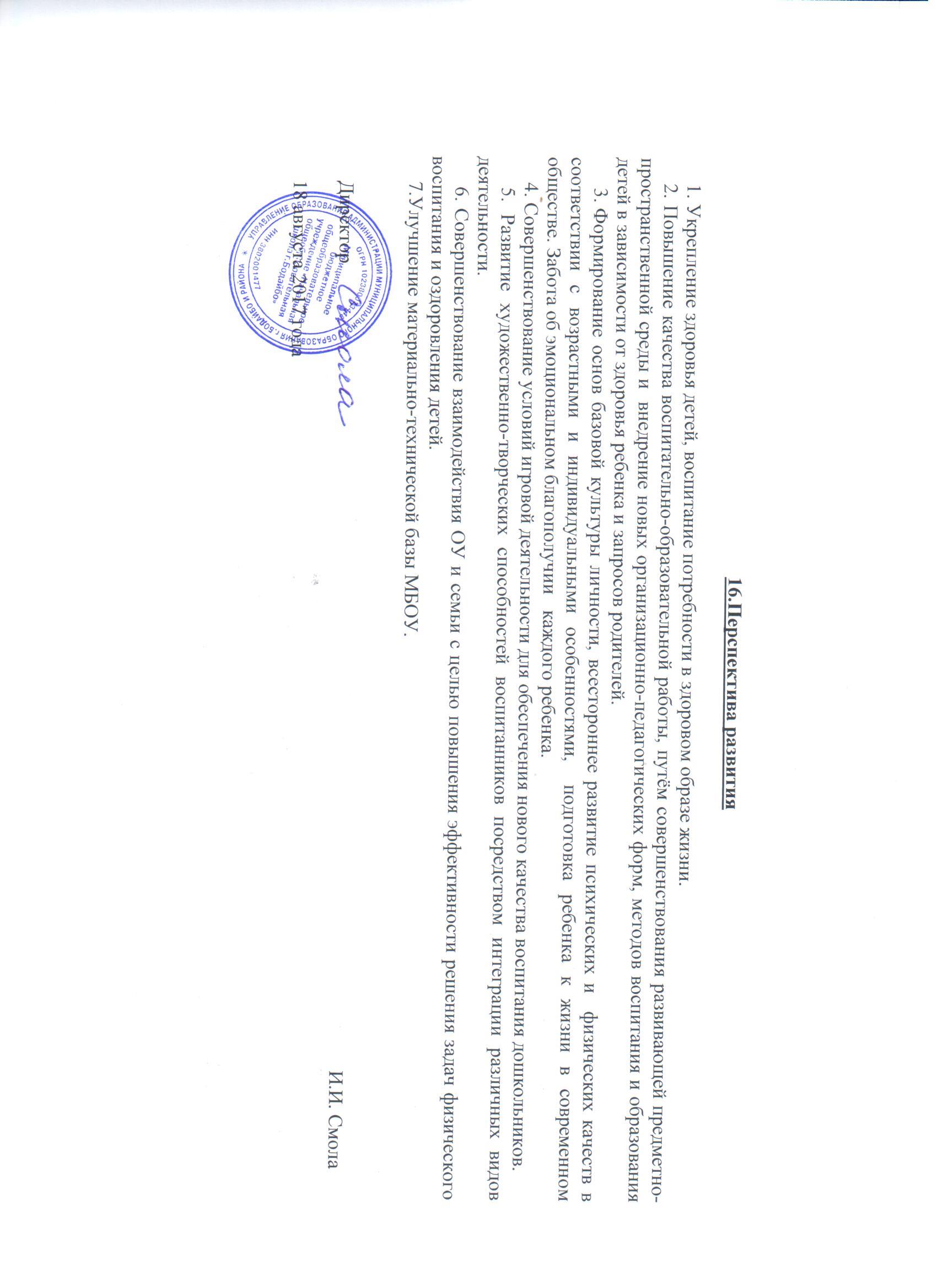 №НаименованиеИнформация1.Город Бодайбо2.Полное наименование образовательного учреждения (ОУ)Муниципальное бюджетное общеобразовательное учреждение «Начальная общеобразовательная школа г.Бодайбо» 3.ТипОбщеобразовательное учреждение4.ВидНачальная общеобразовательная школа5.УчредительУправление образования администрации муниципального образования г. Бодайбо и района6.Организационно-правовая формаМуниципальное бюджетное учреждение7.Место нахождения666904, Российская Федерация, Иркутская область, г. Бодайбо, ул. Володарского, 898.Телефон 8(39561) 5-11-249.Факс8(39561) 5-11-2410.Адрес электронной почтыgimnaz_raduga@mail.ru11.Информационный сайт.http://raduga.uobodaibo.ru/12.Руководитель ОУСмола Ирина Иннокентьевна13.ФИО заместителейЗаместитель директора по учебно-воспитательной работе: Казакова Лариса Валерьевна;Старший воспитатель: Фёдорова Татьяна Александровна14.Год основания ОУ1991 год15.ОГРН102 380 073 44 84 Реквизиты свидетельства о внесении записи в Единый государственный реестр юридических лиц: серия 38 № 001578066 от 27 декабря 2002 года16.ИНН3802001477 Реквизиты свидетельства о постановке на учет в налоговом органе юридического лица: № 000391665 17.ЛицензияЛицензия: Серия 38ЛО1     № 0002270 от 19 мая 2015 г – бессрочноСвидетельство о государственной аккредитации: 38АА № 000594 регистрационный номер 1700, выдано 11.05.2012г. Действительно по 11.05.2024г.18.Форма владения зданиями и помещениями, реквизиты соответствующих документовсвидетельство регистрации права 38АД 243972, выдано 12.07.2010г.19.УставУстав  Муниципального бюджетного общеобразовательного учреждения «Начальная общеобразовательная школа»  утверждён приказом начальника  управления образования администрации муниципального образования г. Бодайбо и района от 02 марта 2015 г. № 7820.Образовательная деятельность  образовательные программы дошкольного образования, начального общего образования, а также дополнительного образования детей.21.Режим работыДетский сад - с 07 часов 30 минут до 18 часов 00 минут, длительность – 10, 5 часов, пятидневная рабочая неделя;Начальная школа -  с 8.00 до 18.00 в режиме полного дня.22.Формы получения  образованияОчная23.Наличие и техническое состояние спортивного залаСпортивный зал (75,2 кв.м), состояние удовлетворительное, правилам безопасности занятий соответствует, состояние удовлетворительное.24.Наличие и состояние музыкального залаМузыкальный зал (75,7 кв.м),  состояние удовлетворительное, правилам безопасности занятий соответствует, состояние удовлетворительное25.Наличие и состояние пищеблокаПищеблок (48,1 кв.м), залы для приёма пищи (34,8. 52,8 кв.м), состояние удовлетворительное, число посадочных мест – 106.-обеспеченность технологическим оборудованием, его техническое состояние в соответствии с установленными требованиями. Всё имеющееся технологическое оборудование задействовано, оборудование в удовлетворительном состоянии, соответствует требованиям.№Возрастная группаКоличество воспитанниковНаправленность группы1.Вторая группа раннего возраста «Пчелёнок»19Общеразвивающая2.Первая младшая группа «Смешарики»25Общеразвивающая3.Первая младшая группа «Солнышко»23 Общеразвивающая4.Вторая младшая группа «Барвинок»27 Общеразвивающая5.Вторая младшая группа «Берёзка»28Общеразвивающая6.Средняя группа «Полянка»26 Общеразвивающая7.Старшая группа «Семицветик»26 Общеразвивающая8.Подготовительная к школе группа «Белочка»21 Общеразвивающая9.Подготовительная к школе группа «Лесовичок»22 ОбщеразвивающаяИтого: 9 групп217№Образовательные областиУровни развитияУровни развитияУровни развитияУровни развития№Образовательные областиОктябрь 2016Октябрь 2016Май 2017Май 2017№Образовательные области141 восп.141 восп.145 восп.145 восп.1.Физическое развитиеВыс. - 2014%Выс. - 5035%1.Физическое развитиеСред. - 8963%Сред. - 7552%1.Физическое развитиеНиж.сред. - 2316%Ниж.сред. - 1610%1.Физическое развитиеНизк. - 96%Низк. - 43%2.Социально – коммуникативное развитиеВыс. - 1712%Выс. - 5840%2.Социально – коммуникативное развитиеСред. - 8963%Сред. - 7048%2.Социально – коммуникативное развитиеНиж.сред. - 2719%Ниж.сред. - 118%2.Социально – коммуникативное развитиеНизк. - 86%Низк. - 64%3.Познавательное развитиеВыс. - 2417%Выс. - 4028%3.Познавательное развитиеСред. - 7352%Сред. - 7450%3.Познавательное развитиеНиж.сред. - 3323%Ниж.сред. - 2316%3.Познавательное развитиеНизк. - 118%Низк. - 96%4.Речевое развитиеВыс. - 1813%Выс. – 3726%4.Речевое развитиеСред. - 8359%Сред. – 7753%4.Речевое развитиеНиж.сред. - 2719%Ниж.сред. – 2215%4.Речевое развитиеНизк. - 139%Низк. - 96%5.Художественно – эстетическое развитиеВыс. - 1712%Выс. - 4028%5.Художественно – эстетическое развитиеСред. - 8460%Сред. - 7753%5.Художественно – эстетическое развитиеНиж.сред. - 3122%Ниж.сред. - 2014%5.Художественно – эстетическое развитиеНизк. - 96%Низк. - 85%№Психологическая готовностьУровни развития (ноябрь)Уровни развития (май)1.Психомоторная готовностьВыс. – 15 чел.Ср.- 23 чел.Низ. - 5челВыс. – 20 чел.Ср.- 21 чел.Низ. -2 чел.2.Интеллектуальная готовностьВыс. – 11 чел.Ср.- 26чел.Низ. -6 челВыс. – 15 чел.Ср.- 24 чел.Низ. -4 чел.3.Мотивационная готовностьВыс. – 21чел.Ср.- 17 чел.Низ. -5челВыс. –25 чел.Ср.- 18 чел.Низ. -0 чел.4.Общий  результатВ. – 11ч.(26%)С.- 26 ч. (60%)Н. - 6ч. (14%)В. – 15ч.(35%)С.- 24 ч. (56%)Н. -4 ч. (9%)№Ф.И.О педагогаКвалификационная категория (дата, № приказа)Планируемый год прохождения аттестацииТема по самообразованию1.Втулкина Елена АнатольевнаIРаспоряжение № 91 МР от 05.02.20132018Внутригрупповые отношения воспитанников в условиях ДОО2.Задорожная Любовь МихайловнаСоответствие занимаемой должности (выписка из протокола заседания аттестационной комиссии от 01.12.2015 г. № 1)2020Роль загадки в развитии дошкольника3.Голованова Лилия Владимировна(в учреждении  работает с 1 апреля 2017 г.)2018-4.Елькина Ольга Валерьевнаб/к (дек.отпуск)--5.Казакевич Наталья НиколаевнаI1-МПР от 09.01.20142019Адаптация – процесс вхождения человека (ребёнка) в новую для него среду и приспособление к её условиям6.Кулькова Ольга Александровнаб/к(в учреждении работает менее одного года)2018Социально – эмоциональное  развитие детей дошкольного возраста посредством театрализованной деятельности7.Климчук Наталья ВасильевнаСоответствие занимаемой должности (выписка из протокола заседания аттестационной комиссии от 01.12.2015 г. № 1)2020Правовое воспитание дошкольников8.Кошелева Марина АлександровнаIРаспоряжение Министерства образования Иркутской области от 08.05.2015 № 396-мр2020Физические упражнения как средство оздоровления дошкольников9.Пастушенко Лариса АлександровнаIРаспоряжение Министерства образования Иркутской области от 09.01.2014 № 1МПР2019Формирование социальной безопасности дошкольников10.Попова Екатерина ПетровнаСоответствие занимаемой должности (выписка из протокола заседания аттестационной комиссии от 01.12.2015 г. № 1)2020_______Заочное обучение11.Сизоненко Светлана Сергеевнаб/к2018Здоровьесберегающие технологии в ДОУ12.Федорова ТатьянаАлександровнаIРаспоряжение Министерства образования Иркутской областиот 05.02.2013№ 91 МРПротокол от 05.02.2013 № 252018Театрализованная деятельность как средство развития креативной личности ребёнка13.Хайрулинова Ирина ГадальжановнаСоответствие занимаемой должности (выписка из протокола заседания аттестационной комиссии от 01.12.2015 г. № 1)2020Формирование основ здорового образа жизни 14.ЦыганийТатьяна НиколаевнаIРаспоряжение Министерства образования Иркутской области от 08.05.2015 № 396-мр2020Развитие певческих навыков у детей дошкольного возраста15.Шилова Надежда АнатольевнаСоответствие занимаемой должности (выписка из протокола заседания аттестационной комиссии от 01.12.2015 г. № 1)2020Условия формирования предпосылок учебной деятельности старших дошкольниковВсего педагоговИз них аттестованыИз них аттестованыИз них аттестованыИз них аттестованыИз них аттестованыИз них аттестованыПовышен разряд без аттестацииПовышен разряд без аттестацииВсего педагоговна высшую категориюна высшую категориюна первую категориюна первую категориюна соответствие занимаемой должности на соответствие занимаемой должности Повышен разряд без аттестацииПовышен разряд без аттестацииВсего педагоговв тек.годув %в тек годув %в тек годув %в тек годув %00№Ф.И.О педагогаОбразованиеУчебное заведение, год окончания1.Втулкина Елена АнатольевнаСредне-специальное (педагогическое)ИИПКРО, 20112.Голованова Лилия ВладимировнаСреднее профессиональное (не педагогическое)УКК г. Бодайбо 2004(заочное обучение в Иркутском государственном техническом университете )3.Елькина Ольга ВалерьевнаСреднее профессиональное (педагогическое)Государственное бюджетное профессиональное образовательное учреждение Иркутской области «Иркутский региональный колледж педагогического образования» г. Иркутск 2017 г.4.Задорожная Любовь МихайловнаНачальное профессиональноеВсесоюзный институт повышения квалификации руководящих работников и специалистов профессионально-технического образования,19795.Казакевич Наталья НиколаевнаСреднее профессиональное (педагогическое)Благовещенское педагогическое училище №2, 1976г.6.Климчук Наталья ВасильевнаСреднее профессиональное(педагогическое)Новосибирское педагогическое училище, 1970г.7.Кошелева Марина АлександровнаСреднее профессиональное(педагогическое)Ангарское педагогическое училище, 19938.Кулькова Ольга АлександровнаСреднее профес-сиональное(педагогическое)Государственное бюджетное профессиональное образовательное учреждение Иркутской области «Иркутский региональный колледж педагогического образования» г. Иркутск 2017 г.9.Пастушенко Лариса АлександровнаСреднее профессиональное(педагогическое)Иркутское педагогическое училище № 2, 1999 г.10.Попова Екатерина ПетровнаСреднее профессиональное (педагогическое)Государственное бюджетное профессиональное образовательное учреждение Иркутской области «Иркутский региональный колледж педагогического образования» г. Иркутск 2017 г.11.Сизоненко Светлана СергеевнаСреднее профессиональное (непедагогическое)Лисичанский горный техникум200012.Федорова Татьяна АлександровнаСреднее профессиональное(педагогическое)Челябинское педагогическое училище, 197813.Хайрулинова Ирина ГадальжановнаНеполное среднееОбучается в МКОУ «Центр образования г.Бодайбо»14.Цыганий Татьяна НиколаевнаВысшее (непедагогическое)ИрГТУ, 201115.Шилова Надежда АнатольевнаСреднее профессиональное(педагогическое)Киренское педагогическое училище №Ф.И.О педагогаУчебное заведениеТема курсовКоличество часов1.Кошелева Марина АлександровнаСетевой институт ДПО«Нормативно-правовое регулирование,организация обучения и воспитания детей с ОВЗ в ОО»82.Попова Екатерина ПетровнаГБПОУ ИО Иркутский региональный колледж педагогического образованияЗаочное обучение5 курс3.Голованова Лилия ВладимировнаИркутский государственный технический университетЗаочное обучение5 курс4.Кулькова Ольга АлександровнаГБПОУ ИО Иркутский региональный колледж педагогического образованияЗаочное обучение5 курс5.Елькина Ольга ВалерьевнаГБПОУ ИО Иркутский региональный колледж педагогического образованияЗаочное обучение5 курс6.Федорова Татьяна Александровна«Институт развития образования Иркутской области» ГАУ ДПО ИРОСетевой институт ДПО«Менеджмент. Основы управленческой деятельности руководителя дошкольной образовательной организации»«Нормативно-правовое регулирование, организация обучения и воспитания детей с ОВЗ в ОО»7487.Цыганий Татьяна НиколаевнаФГБОУ ВПО «ВСГАО»ГБПОУ ИО «Иркутский региональный колледж педагогического образования»«Педагогическое образование: дошкольное образование»«Вокально-исполнительская подготовка. Вокал и постановка голоса. Инновационные методики обучения»634 ауд.ч.(договор от 26.01.2015)32№Ф.И.О педагогаНаименование конкурсаДатаРезультатМуниципальный уровеньМуниципальный уровеньМуниципальный уровеньМуниципальный уровеньМуниципальный уровеньПастушенко Лариса АлександровнаГАО ДПО ИРО Межмуниципальная презентационная площадка2017Сертификат участникаКошелева Марина АлександровнаРесурсный центр  мастер-класс «Путешествие в страну мячей и шаров» в рамках Августовской конференции педагогических работников2017Сертификат участникаРегиональный уровеньРегиональный уровеньРегиональный уровеньРегиональный уровеньРегиональный уровеньВсероссийский уровеньВсероссийский уровеньВсероссийский уровеньВсероссийский уровеньВсероссийский уровеньВтулкинаЕленаАнатольевнаВсероссийский конкурс «Древо талантов»«Заюшкина избушка»2017Победитель (1 место)Шилова Надежда АнатольевнаВсероссийский кон-курс «Древо талантов» «Хоровод снеговиков»2017Победитель (1 место)ЦыганийТатьянаНиколаевнаВсероссийский конкурс «Древо талантов»«Новогоднее оформление»2017Победитель (1 место)Федорова Татьяна АлександровнаВсероссийский конкурс «Древо талантов» «Русская изба»2017Победитель (1 место)Задорожная Любовь МихайловнаВсероссийский конкурс «Древо талантов» «Новогодняя сказка на окне»2017Победитель (1 место)Климчук Наталья ВасильевнаВсероссийский конкурс «Древо талантов» «Здравству,  здравствуй Новый год!»2017Победитель (1 место)Попова Екатерина ПетровнаВсероссийский конкурс «Древо талантов» «Символ года»2017Победитель (1 место)Пастушенко Лариса АлександровнаВсероссийский конкурс «Древо талантов» «Зима в деревне»2017Победитель (1 место)Федорова Татьяна АлександровнаВсероссийский познавательнный конкурс – игра «Мудрый совёнок V»2017Диплом за организацию и координирование мероприятий Всероссийского познавательного конкурса «Мудрый совёнок V» Федорова Та-тьяна Алек-сандровнаМеждународный игровой конкурс по естествознанию «Человек и природа»2017Сертификат за организацию и координирование мероприятий Международного игрового конкурса «Человек и природа»Цыганий Татьяна НиколаевнаВсероссийский конкурс на интернет – портале «Лучшая презентация образовательного учреждения»  2017Лауреат№Ф.И.О педагогаНаименование статьиДатаНаименование журнала, газеты (№, год), адрес сайтаМуниципальный уровеньМуниципальный уровеньМуниципальный уровеньМуниципальный уровеньМуниципальный уровень0Региональный уровеньРегиональный уровеньРегиональный уровеньРегиональный уровеньРегиональный уровень0Всероссийский уровеньВсероссийский уровеньВсероссийский уровеньВсероссийский уровеньВсероссийский уровень0Учебный годКоличество детейПосещено детоднейПропущено всегоПропущено по болезниПропущено по болезниПропущено по болезниУчебный годКоличество детейПосещено детоднейПропущено всеговсегоза год на 1 ребенказа месяц на 1 ребенка2014-201516417532102823740232,52015-20161691620796692746162,92016-201717820045115543208182,8Учебный годГруппа здоровьяГруппа здоровьяГруппа здоровьяГруппа здоровьяГруппа здоровьяГруппа здоровьяГруппа здоровьяГруппа здоровьяЧасто болеющие детиЧасто болеющие детиСтепень адаптации к ДОУ %Степень адаптации к ДОУ %Степень адаптации к ДОУ %Степень адаптации к ДОУ %Учебный год1-я1-я2-я2-я3-я3-я4-я4-яЧасто болеющие детиЧасто болеющие детиСтепень адаптации к ДОУ %Степень адаптации к ДОУ %Степень адаптации к ДОУ %Степень адаптации к ДОУ %Учебный годнач.г.кон.г.нач.г.кон.г.нач.г.кон.г.нач.г.кон.г.нач.г.кон.г.легкаясредняятяжелаяСв.тяжёлая2015867251158%17%25%20167883621238%38%24%2017731291211447,%32%19%2%Учебный годХронические заболеванияХронические заболеванияХронические заболеванияХронические заболеванияХронические заболеванияХронические заболеванияНарушение зренияНарушение зренияНарушение осанкиНарушение осанкиПлоскостопиеПлоскостопиеЗадержки речевого развитияЗадержки речевого развитияЗадержки психического развитияЗадержки психического развитияУчебный годБолезни органов дыханияБолезни органов дыханияБолезни лор-органовБолезни лор-органовБолезни мочеполовой системыБолезни мочеполовой системыНарушение зренияНарушение зренияНарушение осанкиНарушение осанкиПлоскостопиеПлоскостопиеЗадержки речевого развитияЗадержки речевого развитияЗадержки психического развитияЗадержки психического развитияУчебный годнач.г.кон.г.нач.г.кон.г.нач.г.кон.г.нач.г.кон.г.нач.г.кон.г.нач.г.кон.г.нач.г.кон.г.нач.г.кон.г.20157935102922016314162621201734721213522016 г.2016 г.2017 г.2017 г.Бег на 30 м75%Бег на 30 м64%Прыжки в  длину с места 78%Прыжки в  длину с места88%Прыжки в высоту с разбега 66 см.Прыжки в высоту с разбега 68 см.Метание на дальность675Метание на дальность680№Наименование кружков (секций)Дата и № утвержденияРуководительНаправлениеОбщее число воспитанниковОсновы хореографии для детей дошкольного возрастаПриказ № 6 от 30.09.2009Бесстрашникова Елена АлександровнаХудожественно-эстетическое43Робо - игрушкиПриказ №112 от 07.09.2016Пастушенко Лариса АлександровнаТехническое45№Количество воспитанниковНаименование конкурсаДатаРезультат1.11Дорогу талантам «Книжки – малышки бабушкины рецепты»Октябрь 20165 -  победители; 6 - участники2.23 (старшая группа «Семицветик»)Дорогу талантам Фестиваль «Осенний марафон»Октябрь 2016Победители в номинации «Самый яркий осенний праздник»3.10Районный конкурс рисунков: «Авиакомпания  «Ангара» сегодня, завтра20172 - победители4.4Конкурс детских рисунков «Проникая в сознание»2017участники5.6Фестиваль-конкурс робототехники «Бережём планету вместе»Февраль2017участники6.4Районный творческий конкурс видеороликов и презентаций «Усы, лапы и хвост»20171 - победитель, 3 - участника7.21Подготовительная к школе группа «Лесовичок», защищали 3 воспитанникаПознавательно – исследовательская конференция «Юный исследователь»Май 2017II место8.6Районные соревнования «Папа, мама, я – спортивная семья»Май 2017II место1.2Фотоконкурс УГИБДД МВД России по Иркутской областиНоябрь20161 - победитель, 1 - участник214Заочный областной конкурс детских рисунков «Космос глазами детей», посвящённый 55-летию орбитального полёта вокруг Земли на космическом корабле «Восток»2017Участники (результаты пока неизвестны)1.15Всероссийский познавательный конкурс – игра «Мудрый совёнок»Октябрь 20161 – диплом лауреата, 14 - сертификат участника2.30Международный игровой конкурс для дошкольников «Человек и природа»20177 - победители, 23 - участникиКритерии Возрастные группыВозрастные группыВозрастные группыВозрастные группыВозрастные группыВозрастные группыВозрастные группыВозрастные группыВозрастные группыВозрастные группыКритерии Группа раннего возраста «Пчелёнок»Первая мл.гр. «Солнышко»Первая мл.гр «Смешарики»Вторая мл.гр. «Барвинок»Вторая мл.гр. «Берёзка»Вторая мл.гр. «Берёзка»Средняя гр. «Полянка»Старшая гр. «Семицвктик»Подг. к школе.гр. «Белочка»Подг. к школе.гр. «Лесовичок»1.По составу семьиПолн. – 16Неполн. - 3Полн. – 19Неполн. - 4Полн. – 22Неполн. - 3Полн. – 24Неполн. - 3Полн. – 24Неполн. - 3Полн. – 28Неполн. -0Полн. –22Неполн. -4Полн. –25Неполн. -2Полн. –17Неполн. -4Полн. –16Неполн. -5Многодетные семьи22032246021.2.Семьи, имеющие детей - инвалидов0000000000Семьи, имеющие опекаемых детей 0000110010Образовательный ценз родителей (высшее, ср-спец. и пр.)н/среднее – 8 среднее общее – 108средне – специальное – 92ср.-спец. педагогическое – 0н/высшее – 6высшее – 138военнослужащие – 0н/среднее – 8 среднее общее – 108средне – специальное – 92ср.-спец. педагогическое – 0н/высшее – 6высшее – 138военнослужащие – 0н/среднее – 8 среднее общее – 108средне – специальное – 92ср.-спец. педагогическое – 0н/высшее – 6высшее – 138военнослужащие – 0н/среднее – 8 среднее общее – 108средне – специальное – 92ср.-спец. педагогическое – 0н/высшее – 6высшее – 138военнослужащие – 0н/среднее – 8 среднее общее – 108средне – специальное – 92ср.-спец. педагогическое – 0н/высшее – 6высшее – 138военнослужащие – 0н/среднее – 8 среднее общее – 108средне – специальное – 92ср.-спец. педагогическое – 0н/высшее – 6высшее – 138военнослужащие – 0н/среднее – 8 среднее общее – 108средне – специальное – 92ср.-спец. педагогическое – 0н/высшее – 6высшее – 138военнослужащие – 0н/среднее – 8 среднее общее – 108средне – специальное – 92ср.-спец. педагогическое – 0н/высшее – 6высшее – 138военнослужащие – 0н/среднее – 8 среднее общее – 108средне – специальное – 92ср.-спец. педагогическое – 0н/высшее – 6высшее – 138военнослужащие – 0н/среднее – 8 среднее общее – 108средне – специальное – 92ср.-спец. педагогическое – 0н/высшее – 6высшее – 138военнослужащие – 0Социальный статус родителей (служащие, рабочие, б/работные и пр.)Рабочие – 153Служащие – 101Работники ОУ – 14Инженерно-технические работники – 42Безработные – 49Пенсионеры –1Бизнесмены, предприниматели – 12Рабочие – 153Служащие – 101Работники ОУ – 14Инженерно-технические работники – 42Безработные – 49Пенсионеры –1Бизнесмены, предприниматели – 12Рабочие – 153Служащие – 101Работники ОУ – 14Инженерно-технические работники – 42Безработные – 49Пенсионеры –1Бизнесмены, предприниматели – 12Рабочие – 153Служащие – 101Работники ОУ – 14Инженерно-технические работники – 42Безработные – 49Пенсионеры –1Бизнесмены, предприниматели – 12Рабочие – 153Служащие – 101Работники ОУ – 14Инженерно-технические работники – 42Безработные – 49Пенсионеры –1Бизнесмены, предприниматели – 12Рабочие – 153Служащие – 101Работники ОУ – 14Инженерно-технические работники – 42Безработные – 49Пенсионеры –1Бизнесмены, предприниматели – 12Рабочие – 153Служащие – 101Работники ОУ – 14Инженерно-технические работники – 42Безработные – 49Пенсионеры –1Бизнесмены, предприниматели – 12Рабочие – 153Служащие – 101Работники ОУ – 14Инженерно-технические работники – 42Безработные – 49Пенсионеры –1Бизнесмены, предприниматели – 12Рабочие – 153Служащие – 101Работники ОУ – 14Инженерно-технические работники – 42Безработные – 49Пенсионеры –1Бизнесмены, предприниматели – 12Рабочие – 153Служащие – 101Работники ОУ – 14Инженерно-технические работники – 42Безработные – 49Пенсионеры –1Бизнесмены, предприниматели – 12ЗадачиМероприятия по реализации годовой задачиМероприятия с родителями по реализации годовой задачиРезультаты, проблемыПерспективы (что планируется в дальнейшем)1.Сохранение единого образовательного пространства через выполнение преемственных связей уровней образования. Заседания МО начальных классов и воспитателей дошкольных групп по вопросам выдвижения единых обязательных требований к условиям реализации образовательных программ. Совместные педагогические советы. Взаимопосещение занятий и уроков. Шефская работа (Урок мужества    « Памяти павших будьте достойны», организация подвижных игр с дошкольниками) Экскурсии в начальную школу МБОУ «НОШ г.Бодайбо» с организацией познавательных викторин, занятий продуктивной деятельностью, показом инсценировок, проведением подвижных игр.  Совместные выступления детей (хор, театрализованная деятельность, детские праздники)Родительские собрания с привлечением учителей начальных классов.Обозначены  единые требования к обеспечению преемственности целей, задач и содержания образования, реализуемых в рамках образовательных программ дошкольного и начального общего образования.Совместные заседания МО начальных классов и воспитателей дошкольных групп.Шефская работа.Участие в совместных мероприятиях детей дошкольного и начального школьного возраста.2.Повышение  качества образовательных услуг за счёт использования современных образовательных технологий, в том числе информационно-коммуникационных, в образовательном процессе.1.Здоровьесберегающие технологии – физкультурные занятия, утренняя гимнастика, физминутки, дыхательная гимнастика, гимнастика для укрепления зрения, подвижные и пальчиковые игры, спортивные соревнования, дорожки здоровья.2.Технология исследовательской деятельности – детское экспериментирование в зонах исследовательской деятельности; участие детей подготовительной к школе группы в проектно-исследовательской конференции «Юный исследователь»3.Информационно-коммуникационные технологии – сканирование, интернет, принтер, презентации. Создаются презентации, видеоролики для НОД, оформление документации, отчётов; знакомство с периодикой и сценариями.4.Личностно-ориентированные технологии – в результате использования этой технологии воспитатели строят индивидуальный образовательный маршрут воспитанников, заполняются дневники индивидуальных достижений.5.Игровая технология – группы игр и упражнений, направленных на развитие внимания, восприятия, памяти, мышления, творческих способностей.1.Совместно с родителями принимали участие в спортивных соревнованиях «Папа, мама, я – спортивная семья!». Соревнования с папами ко дню Защитника Отечества.2.Привлечение родителей к работе по исследовательской деятельности ( фото и видеосъёмки).3. Участие родителей по изготовлению дидактического материала. Материал для родительских собраний в виде мультимедийных презентаций.Участие родителей с детьми в творческом конкурсе видеороликов и презентаций.4.Индивидуальные творческие выставки детей.5.Участие родителей в наполнении развивающей предметно-пространственной среды (изготовление макетов, оборудования для сюжетно-ролевых игр). Использование современных педагогических технологий в воспитательно-образовательном процессе актуально и эффективно. Они дают ребёнку возможность экспериментировать, синтезировать полученные знания, развивать творческие способности, коммуникативные навыки. Применение современных образовательных технологий  даёт положительнуюдинамику роста развития воспитанников. Вовлечение родителей в педагогический процесс укрепляет их заинтересованность в сотрудничестве с педагогами. В дальнейшем планируется  продолжать использовать современные образовательные технологии, включая технологию проектной деятельности.3.Совершенствование работы по развитию нравственных основ социализации личности ребёнка на основе традиционных ценностей российского общества.Занятия в мини-музее «Русская изба».Экскурсии в городскую детскую библиотеку, в музей им.В.Ф. Верещагина.Встречи с интересными людьми.Встреча с ветераном ВОВ.Сказкотерапия.Участие детей в конкурсе «ЧиП».Конкурсы стенгазет и рисунков.Традиционный смотр строевой песни.Просмотр презентаций, видеоматериалов.Праздничные концерты, спортивные игры, участие в фестивалях.С детьми проводились игровые ситуации, где учили оценивать свои поступки и поступки сверстников. Познавательные беседы, в которых решали проблемные ситуации.Консультации, родительские собрания.Праздники, досуговые мероприятия.Информационные стенды, индивидуальные беседы.Совместное изготовление поделок для разных выставок к тематическим неделям и праздникам.Участие родителей в постройках снежных фигур.У воспитанников сформированы позитивные модели поведения в обществе, определённые личностные качества, коммуникативная компетентность; у детей старшего дошкольного возраста формируются навыки работы с информацией.Работа в данном направлении будет продолжена, с учётом предыдущего опыта.4.Обеспечение эффективности реализации плана кружковой деятельности.Выступление хора и хореографического кружка в концертных программах в учреждении и на муниципальном уровне.Участие в районном конкурсе легоконструирования.Участие родителей в изготовлении костюмов.Участие родителей совместно с детьми в конкурсе легоконструирования  на базе учрежденияОбщение дошкольника с взрослыми и с другими детьми является для ребёнка «школой сотрудничества», в которой он учится радоваться  успеху сверстника, и спокойно переносить свои неудачи.Продолжать работу в кружках хорового пения, хореографии, организовать кружок робототехники для детей старшего дошкольного возраста.5.Создание  условий для сохранения и укрепления здоровья учащихся и воспитанников через: организацию рационального и сбалансированного питания; создание безопасной среды.При организации питания выполняются следующие принципы: регулярность, полноценность, разнообразие, соблюдение режима питания, норм потребления продуктов питания и индивидуального подхода к детям во время приёма пищи. Ежедневно мы включаем в меню фрукты, соки, напитки из шиповника, молоко и кисломолочные продукты.В рамках создания безопасной среды были проведены:встречи с инспекторами ОГИБДД МО МВД России «Бодайбинский», ПДД, МЧС, ГИМС; в группах созданы уголки безопасности; проводятся занятия, беседы, игры и другие мероприятия. Ежедневное знакомство родителей с меню. Пропаганда здорового питания через книжки-малышки, плакаты.Встреча родителей с инспектором ОГИБДД МО МВД России «Бодайбинский», показ презентаций, распространение памяток по безопасности среди родителей; доклады на родительских собраниях.Несмотря на все проводимые мероприятия по созданию условий для укрепления здоровья детей заболеваемость среди детей дошкольного возраста не снижается.Работа будет продолжаться по этому направлению.Повышение уровня подготовки педагогов в области образовательных технологий и ИКТ в образовательном процессе и формирование банка данных образовательных ресурсов.Педагоги (100%) прошли курсы повышения квалификации по ФГОС ДО. С периодичностью 1 раз в две недели проводятся методические часы.Создана и постоянно обновляется  картотека мультимедийных презентаций, которая используется в образовательном процессе.Систематизирован и пополняется электронный банк данных образовательных ресурсов.Раз в квартал проходил смотр театрализованных постановок (элементы игровых технологий), где участвуют все возрастные группы, кроме 1 младшей группы (1 мл.гр. присутствует в качестве зрителей). Дети старшего дошкольного возраста являлись участниками двух Всероссийских конкурсов: «Мудрый совёнок» и «Человек и природа». Среди детей старшего дошкольного возраста прошёл конкурс чтецов. В следующем учебном году планируем привлечь детей среднего возраста.Организация исследовательской деятельности и участие в муниципальном конкурсе «Юный исследователь.Размещение на сайте учреждения информации о жизнедеятельности МБОУ.Участие родителей в конкурсах местного и районного уровня.  Повышается образовательный  уровень педагогов. В этом году получили специальное дошкольное педагогическое образование 3 педагога. Воспитатели участвовали в конкурсе «Педагогический звездопад», где представляли свои педагогические разработки. Презентации и  слайд-шоу стали для педагогов неотъемлемой частью различных мероприятий с детьми. Все педагоги работают над своим самообразованием. Необходимо продолжать поддерживать профессиональное развитие педагогов через использование новых форм работы, повышать мотивацию к их профессиональному росту.Проблемой остаётся не оснащённость групповых помещений мультимедийным оборудованием, что способствовало бы более успешному развитию способностей воспитанников.Переход на электронную форму планирования воспитательно-образовательной деятельности; создание личных страниц педагогов на сайте МБОУ «НОШ г.Бодайбо».№ п/пПоказателиЕдиница измеренияЕдиница измерения№ п/пПоказатели2015/ 2016   2016/20171.Образовательная деятельность2015/ 2016   2016/20171.1Общая численность воспитанников, осваивающих образовательную программу дошкольного образования, в том числе:169 человек216 человек1.1.1В режиме полного дня (10,5 часов)169 человек216 человек1.1.2В режиме кратковременного пребывания (3-5 часов)0 человек0 человек1.1.3В семейной дошкольной группе0 человек0 человек1.1.4В форме семейного образования с психолого-педагогическим сопровождением на базе дошкольной образовательной организации0% 0%1.2Общая численность воспитанников в возрасте до 3 лет25/14,8 человек52 /24,1% человек1.3Общая численность воспитанников в возрасте от 3 до 8 лет144/85,2 человек164 /75,9 % человек1.4Численность/удельный вес воспитанников в общей численности воспитанников, получающих услуги присмотра и ухода:0 % человек0 % человек1.4.1В режиме полного дня (8-12 часов)0 % человек0 % человек1.4.2В режиме продлённого дня (12-14 часов)0 % человек0 % человек1.4.3В режиме круглосуточного пребывания0 % человек0 % человек1.5Численность/удельный вес численности воспитанников с ограниченными возможностями здоровья в общей численности воспитанников, получающих услуги:0,6 % человек0%; человек1.5.1По коррекции недостатков в физическом и (или) психическом развитии0% человек0 % человек1.5.2По освоению образовательной программы дошкольного образования0,6 % человек0 % человек1.5.3По присмотру и уходу0 % человек0 % человек1.6Средний показатель пропущенных дней при посещении дошкольной образовательной организации по болезни на одного воспитанника16181.7Общая численность педагогических работников, в том числе:12 человек15 человек1.7.1Численность/удельный вес численности педагогических работников, имеющих высшее образование2/16,7 человек1 /6,7 % человек1.7.2Численность/удельный вес численности педагогических работников, имеющих высшее образование педагогической направленности (профиля)1/8,3% человек0/0% человек1.7.3Численность/удельный вес численности педагогических работников, имеющих среднее профессиональное образование8,66,7% человек12/80 % человек1.7.4Численность/удельный вес численности педагогических работников, имеющих среднее профессиональное образование педагогической направленности (профиля)6/50% человек10/66,7 % человек1.8Численность/удельный вес численности педагогических работников, которым по результатам аттестации присвоена квалификационная категория, в общей численности педагогических работников, в том числе:5/41,7% человек6/40 % человек1.8.1Высшая0/0 % человек0/0 % человек1.8.2Первая5/41% человек6/40 % человек1.9Численность/удельный вес численности педагогических работников в общей численности педагогических работников, педагогический стаж которых составляет:человек %человек %1.9.1До 5 лет1 человек 8,3%1 человек 6,7%1.9.220 и более лет9/75% человек10 /66,7 % человек1.10Численность /удельный вес численности педагогических работников в общей численности педагогических работников в возрасте до 30 лет0/0 % человек0/0 % человек1.11Численность /удельный вес численности педагогических работников в общей численности педагогических работников в возрасте от 55 лет4/33,3% человек5/33,3% человек1.12Численность/удельный вес численности педагогических и административно-хозяйственных работников, прошедших за последние 5 лет повышение квалификации/профессиональную переподготовку по профилю педагогической деятельности или иной осуществляемой в образовательной организации деятельности, в общей численности педагогических и административно-хозяйственных работников12/100 % человек15/100 % человек1.13Численность/удельный вес численности педагогических и административно-хозяйственных работников, прошедших повышение квалификации по применению в образовательном процессе федеральных государственных образовательных стандартов в общей численности педагогических и административно-хозяйственных работников12/100 % человек15/100% человек 1.14Соотношение «педагогический работник/воспитанник» в дошкольной образовательной организации12 человек/169 воспитанников15 человек/217 воспитанников1.15Наличие в образовательной организации следующих педагогических работников:1.15.1Музыкального руководителяДаДа1.15.2Инструктора по физической культуреДаДа1.15.3Учителя-логопедаНетНет1.15.4Логопеда НетНет1.15.5Учителя-дефектологаНетНет1.15.6Педагога-психологаДаДа2.Инфраструктура2.1Наличие физкультурного залаДаДа2.2Наличие музыкального залаДаДа2.3Наличие прогулочных площадок, обеспечивающих физическую активность и разнообразную игровую деятельность воспитанников на прогулкеДаДа